Red-Winged BlackbirdDavid Francey 1999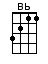 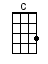 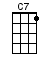 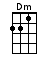 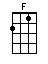 INSTRUMENTAL CHORUS:  / 1 2 / 1 2 / [F] / [F] /[F] Thought I heard a [Bb] Red-winged [F] Blackbird[Bb] Red-winged Blackbird [C] down my [C7] road[F] Thought I heard a [Bb] Red-winged [F] Blackbird[Bb] Red-winged Blackbird [C7] down my [F] road  [F][Bb] / [C] / [Bb] / [C] /[Bb] / [C] / [Bb] / [C7] / [F] / [F] / CHORUS:[F] Thought I heard a [Bb] Red-winged [F] Blackbird[Bb] Red-winged Blackbird [C] down my [C7] road[F] Thought I heard a [Bb] Red-winged [F] Blackbird[Bb] Red-winged Blackbird [C7] down my [F] road [F][F] He’ll be there beside the riverWhen [F] winter finally breaks its [C7] bones[F] He’ll be king a-[Bb]mong the [Dm] rushes[Bb] He’ll be [F] master [C7] of his [F] homeCHORUS:[F] Thought I heard a [Bb] Red-winged [F] Blackbird[Bb] Red-winged Blackbird [C] down my [C7] road[F] Thought I heard a [Bb] Red-winged [F] Blackbird[Bb] Red-winged Blackbird [C7] down my [F] road [F][F] Safe as Moses in the rushes[F] Builds his home on the river [C7] wide[F] Every time I [Bb] hear him [Dm] singing[Bb] Makes me [F] feel like [C7] spring in-[F]sideCHORUS:[F] Thought I heard a [Bb] Red-winged [F] Blackbird[Bb] Red-winged Blackbird [C] down my [C7] road[F] Thought I heard a [Bb] Red-winged [F] Blackbird[Bb] Red-winged Blackbird [C7] down my [F] road [F][Bb] / [C] / [Bb] / [C] / [Bb] / [C] / [Bb] / [C7] / [F] / [F] / [F] He’ll be in there singing his heart out[F] He’ll be telling his stories [C7] trueOf [F] where he went to [Bb] winter [Dm] last yearOf [Bb] how he’s [F] going [C7] back there [F] tooCHORUS:[F] Thought I heard a [Bb] Red-winged [F] Blackbird[Bb] Red-winged Blackbird [C] down my [C7] road[F] Thought I heard a [Bb] Red-winged [F] Blackbird[Bb] Red-winged Blackbird [C7] down my [F] road[F] Thought I heard a [Bb] Red-winged [F] Blackbird[Bb] Red-winged Blackbird [C] down my [C7] road[F] Thought I heard a [Bb] Red-winged [F] Blackbird[Bb] Red-winged Blackbird [C7] down my [F] road [F][Bb] / [C] / [Bb] / [C] / [Bb] / [C] / [Bb] / [C7] / [F]www.bytownukulele.ca 